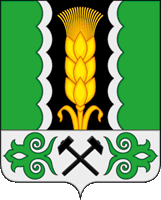 Российская ФедерацияРеспублика ХакасияАлтайский районАдминистрация Краснопольского сельсоветаПОСТАНОВЛЕНИЕ21.02.2018 г.      	                         с. Краснополье                                                          № 10Об утверждении Генеральной схемы санитарной    очистки     территории Краснопольского              сельсоветаВ соответствии с Федеральными законами от 06.10.2003 №131-ФЗ «Об общих принципах организации местного самоуправления в Российской Федерации», от 24.06.1998 № 89-ФЗ «Об отходах производства и потребления», от 10.01.2002 № 7-ФЗ «Об охране окружающей среды», постановлением Госстроя РФ от 21.08.2003 № 152 «Об утверждении методических рекомендаций о порядке разработки генеральных схем очистки территорий населенных пунктов Российской Федерации», администрация Краснопольского сельсоветаПОСТАНОВЛЯЕТ:
      1. Утвердить Генеральную схему санитарной очистки территории Краснопольского сельсовета согласно приложению.
      2. Разместить настоящее постановление на официальном сайте администрации Краснопольского сельсовета в сети "Интернет" и информационном стенде в здании администрации Краснопольского сельсовета. 
     3. Настоящее постановление вступает в силу с момента его подписания.
     4.   Контроль за исполнением настоящего постановления оставляю за собой.Глава Краснопольского сельсовета                                             О.Е. Султреков                                                                                                                          Приложение к постановлению администрации                                                                                 Краснопольского сельсовета                                                                                     от 21.02.2018 г. № 10ГЕНЕРАЛЬНАЯ СХЕМА 
санитарной очистки территории Краснопольского сельсовета
1.ОСНОВАНИЕ ДЛЯ РАЗРАБОТКИ ГЕНЕРАЛЬНОЙ СХЕМЫ ОЧИСТКИ ТЕРРИТОРИИ КРАСНОПОЛЬСКОГО СЕЛЬСОВЕТАОчистка и уборка территорий современных населенных пунктов должна развиваться на основе прогнозируемых решений. Генеральная схема является программным документом, который определяет направление развития данной сферы деятельности на территории Краснопольского сельсовета, дает объективную оценку и возможность принятия руководителями органов местного самоуправления Краснопольского сельсовета и руководителями специализированных, в данной сфере предприятий всех форм собственности, правильных решений в сфере санитарной очистки и обращения с отходами на подведомственных территориях.
           Санитарная очистка населенных пунктов – одно из важнейших санитарно-гигиенических мероприятий, способствующих охране здоровья населения и окружающей природной среды, включает в себя комплекс работ по сбору, удалению и обезвреживанию коммунальных отходов, а также уборке территорий населенных пунктов.
           Генеральная схема определяет очередность осуществления мероприятий, объемы работ по всем видам санитарной очистки, методы сбора, удаления, обезвреживания отходов, необходимое количество уборочных машин, целесообразность проектирования, строительства или реконструкции объектов системы санитарной очистки, ориентировочные капиталовложения на строительство и приобретение основных средств. 
Генеральная схема является одним из инструментов реализации Федерального закона от 10.01.2002 г. № 7-ФЗ «Об охране окружающей среды», Федерального закона от 24.06.1998 г. № 89-ФЗ «Об отходах производства и потребления», Федерального закона от 30.03.1999 г. № 52-ФЗ «О санитарно-эпидемиологическом благополучии населения».
        Генеральная схема разрабатывается в соответствии с Методическими рекомендациями о порядке разработки генеральных схем очистки территорий населенных пунктов Российской Федерации, утвержденными постановлением Госстроя России № 152 от 21.08.2003 г. и СанПиН 42-128-4690-88 «Санитарными правилами содержания территорий населенных мест». 
Система санитарной очистки и уборки территорий населенных мест должна предусматривать рациональный сбор, быстрое удаление, надежное обезвреживание и экономически целесообразную утилизацию бытовых отходов (хозяйственно-бытовых, в том числе пищевых отходов из жилых и общественных зданий, предприятий торговли, общественного питания и культурно-бытового назначения; жидких из неканализованных зданий; уличного мусора и смета и других бытовых отходов, скапливающихся на территории населенного пункта) в соответствии с Генеральной схемой очистки населенного пункта, утвержденной постановлением администрации поселения. 2. КРАТКАЯ ХАРАКТЕРИСТИКА КРАСНОПОЛЬСКОГО СЕЛЬСОВЕТА         Краснопольский сельсовет расположен в Алтайском районе Республики Хакасия и граничит с Аршановским, Новомихайловским, Новороссийским, Белоярским сельсоветами Алтайского района и Кирбинским сельсоветом Бейского района. Административным центром Краснопольского сельсовета является село Краснополье, находящееся в 25 километрах от районного центра с. Белый Яр, в 50 км от г. Абакан.        
        Общий земельный фонд поселения составляет 15582.52 га.
Территория поселения включает в себя 2 сельских населенных пункта: с. Краснополье, д. Смирновка.
В соответствии с данными похозяйственных книг Краснопольского сельсовета, на начало 2018 года в поселении постоянно проживает 918  человек.      Современное развитие внешних и внутренних транспортных связей поселения удовлетворительное.
      По территории поселения проходит автодорога регионального значения Абакан –Бея-Аскиз.
        Основной экономической специализацией поселения является сельское хозяйство. На территории поселения зарегистрировано и работает девять крестьянско-фермерских хозяйств. В растениеводстве преобладает выращивание пшеницы, овса, гречихи, основное направление в животноводстве – разведение КРС,  овец, коневодство. На территории поселения предприятия по переработке сельскохозяйственной продукции отсутствуют.     Около 30% занятого в экономике  населения работает  в угледобывающей отрасли.
         Одним из важнейших факторов социально–экономического развития любого территориального образования является его демографический потенциал, т.е. количество и качество людских ресурсов, определяющих возможности использования всех компонентов потенциала развития территории. Состояние демографических процессов на конкретной территории принято связывать с понятием демографической ситуации, которая представляет собой соотношение величин рождаемости, смертности и миграционной подвижности и тенденции их изменения, создающие в данное время определенную половозрастную структуру населения, определенную динамику его численности и условия его дальнейшего воспроизводства. Анализ демографической ситуации показывает, что численность населения в  поселении остается примерно  на том же уровне.
     Дальнейший потенциал развития поселения напрямую зависит от половозрастного состава, проживающего в нем населения. 
Большую часть населения составляют люди среднего возраста (480 человек) и пенсионеры (207 человек).
     Население трудоспособного возраста (молодежь и люди среднего возраста) составляют около 53% от общего числа жителей поселения. 
В общем количестве населения поселения численность женского и мужского  населения примерно одинаковое (460 женщин против 458 мужчин). 
Численность детей и подростков в поселении составляет 231 человек.     Численность жителей населенных пунктов поселения представлена в таблице 1.     Для развития поселения, помимо создания рабочих мест и повышения заработной платы, важнейшей задачей является повышение его социальной привлекательности, создание благоприятных условий для жизни людей – т.е. создание социальной, транспортной и инженерной инфраструктуры.     Социальная инфраструктура поселения представляет собой совокупность образовательных и медицинских учреждений, объектов торговли, культуры и отдыха.Перечень объектов социальной инфраструктуры Поселения представлен в таблице 2.Таблица 2. Характеристика объектов социальной инфраструктуры ПоселенияУстойчивое социально-экономическое развитие Поселения предполагает:-существенный прогресс в развитии основных секторов экономики, создание новых рабочих мест;-организацию современных инженерных систем;-бережное использование природных ресурсов;-создание среды благоприятной для жизни и отдыха населения;-формирование репутации поселения как части Алтайского района экологически привлекательной, комфортной для проживания и открытой для инвестиций.Цели устойчивого социально-экономического развития Краснопольского сельсовета:1) повышение уровня жизни населения;2) сохранение и приумножение природных ресурсов для будущих поколений.Генеральная схема очистки территории Краснопольского сельсовета   Выделяются следующие этапы обращения с отходами:- образование (жилые и административные здания, школа, детский сад, магазины, ДК, и т.д.);- сбор (транспортировка отходов к местам накопления отходов – временным площадкам);- использование (фактически, в поселении производится использование многих видов образующихся отходов, для собственных нужд, например, пищевые отходы для корма домашних животных; ботва, сухие листья и ветки для компостирования, отходы бумаги и древесины для растопки печей и т.д.);- транспортировка  от временных  площадок;- размещение.Необходимыми мерами по улучшению санитарного состояния Краснопольского сельсовета будут являться:- разработка, утверждение и реализация генеральной схемы санитарной очистки поселения;- ликвидация несанкционированных свалок;     Сбор твердых бытовых отходов, образующихся от уборки административных зданий и объектов социальной сферы (клубные учреждения, магазины) должны производиться в типовые контейнеры, размещенные на оборудованных контейнерных площадках или в местах временного складирования твердых бытовых отходов, утвержденных администрацией сельского поселения.    Среднегодовые нормы накопления и образования твердых бытовых отходов, приведенные в Таблице 3, приняты согласно следующим документам:     СНиП 2.07.01-89* «Градостроительство. Планировка и застройки городских и сельских поселений»;     сборнику удельных показателей образования отходов производства и потребления, утвержденному заместителем председателя государственного комитета  Российской Федерации по охране окружающей среды в 1999г.;    сборнику удельных показателей «предельное количество токсичных промышленных отходов, допускаемых для складирования в накопителях», утвержденному Минжилхозом РСФСР 30.05.8 г. № 85-191-1.                                                                                                                        Таблица 33. ОЦЕНКА СУЩЕСТВУЮЩЕГО СОСТОЯНИЯ САНИТАРНОЙ ОЧИСТКИ ТЕРРИТОРИИ КРАСНОПОЛЬСКОГО СЕЛЬСОВЕТА     Анализ состояния систем утилизации ТБО показал, что поселение испытывает большие трудности по организации вывоза мусора. Это касается и жилых зон населенных пунктов и мест массового отдыха жителей. Следствием отсутствия внятной программы сбора и утилизации ТБО являются повсеместно существующие несанкционированные свалки.     На территории района санкционированные свалки не организованы. Ближайший полигон для хранения ТБО расположен в г. Черногорске, в 70 км от поселения. Проектирование нового полигона в поселении связано с долгосрочной перспективой развития системы утилизации ТБО муниципального образования.  Обеспечение чистоты и порядка на территории  Краснопольского сельсовета     На территории Краснопольского сельсовета действуют «Правила благоустройства, озеленения и содержания территории Краснопольского сельсовета», утвержденные решением Совета депутатов Краснопольского сельсовета от 17.05.2013 №17, которые устанавливает порядок содержания и организации уборки территорий поселения, включая прилегающие к границам зданий, строений, сооружений и ограждений. Все юридические и физические лица, в т. ч. и индивидуальные предприниматели, расположенные или осуществляющие свою деятельность на территории Краснопольского сельсовета, независимо от форм собственности и ведомственной принадлежности, должностные лица и граждане обязаны выполнять определенные требования.     Территория сельского поселения закреплена за предприятиями, учреждениями, организациями независимо от организационно-правовых форм и физическими лицами для регулярной или периодической уборки и контроля за соблюдением чистоты и порядка.     Система санитарной очистки и уборки территорий должна предусматривать рациональный сбор, быстрое удаление бытовых отходов (хозяйственно – бытовых), в том числе пищевых отходов из жилых и общественных зданий, предприятий торговли, общественного питания и культурно - бытового назначения; жидких - из зданий, не оборудованных системой канализации; уличного мусора и других бытовых отходов.    Зимняя уборка улиц, тротуаров и дорог заключается в своевременном удалении свежевыпавшего, а также уплотненного снега и наледи.     Летняя уборка включает сбор мусора на дорогах и улицах, в местах общественного пользования, в местах массового скопления людей, на газонах, поливку газонов. Периодичность выполнения основных операций по уборке устанавливается администрацией Краснопольского сельсовета в зависимости от значимости (категорий) улиц.      На всех улицах и остановках общественного транспорта, у магазинов и других местах общего пользования юридическими лицами и гражданами, в ведении которых находятся указанные территории (здания), должны быть выставлены урны в соответствии с санитарными нормами Санитарные правила и нормы СанПиН 42–128–4690–88 «Санитарные правила содержания территорий населенных мест» (утв. Минздравом СССР 5 августа 1988г. N 4690–88), очистка урн должна производиться ежедневно по мере их наполнения. Сбор и вывоз твердых бытовых отходов в Краснопольском сельсовете осуществляет администрация Краснопольского сельсовета.    Главным методом утилизации твердых бытовых отходов является размещение их на временной площадке в с. Краснополье.Характеристика установленных контейнеровХарактеристика контейнерных площадок   сельского поселения     От частного сектора по деревням Краснопольского сельсовета сбор и вывоз ТБО осуществляется   администрацией Краснопольского сельсовета. Сбор и вывоз ТБО осуществляется по графику, согласованному со старостами населенных пунктов.Сбор и вывоз твердых бытовых отходов организаций и предприятий      Юридические лица, иные хозяйствующие субъекты, осуществляющие свою деятельность на территории Краснопольского сельсовета, обязаны организовывать и проводить мероприятия по сбору, вывозу и утилизации мусора и твердых бытовых отходов.     Территория предприятий, организаций, учреждений и иных хозяйствующих субъектов - часть территории, имеющая площадь, границы, местоположение, правовой статус и другие характеристики, отражаемые в Государственном земельном кадастре, переданная (закрепленная) целевым назначением за юридические или физические лица на правах, предусмотренных законодательством. Прилегающая территория - территория, непосредственно примыкающая к границам здания или сооружения, ограждению, строительной площадке, объектам торговли, рекламы и иным объектам, находящимся на балансе, в собственности, владении, аренде у юридических или физических лиц, в т. ч. и у индивидуальных предпринимателей.     За отдельными предприятиями и организациями в ряде случаев могут быть закреплены для уборки и содержания территории, не находящиеся в непосредственной близости от этих предприятий и организаций, но имеющие связь с их производственной, хозяйственной или иной деятельностью.     Уборка и содержание объектов с обособленной территорией (клубы, ФАПы и т. д.) на расстоянии 10 метров по периметру ограждения, а также отдельно стоящих объектов (киоски, магазины и т. д.), независимо от формы собственности и прилегающей к ним территории на расстоянии 10 метров от крайней стены здания, сооружения по всему периметру, осуществляется силами граждан и организаций, в чьем ведении или владении находятся эти объекты.     Территории предприятий и организаций всех форм собственности, подъездные пути к ним, а также санитарно-защитные зоны предприятий убираются силами этих предприятий (организаций). Санитарно-защитные зоны предприятий определяются в соответствии с требованиями СанПиН 2.2.1/2.1.1.1200-ФЗ «Санитарно-защитные зоны и санитарная классификация предприятий, сооружений и иных объектов». 
     Территории строительных площадок и подъездные пути к ним должны содержаться в соответствии со СНиП 3.01.01–85 «Организация строительного производства», СП 12–136-2002. Уборка территории вокруг строительных площадок не менее чем в 10 метровой зоне по периметру (с учетом границ градостроительной обстановки) и подъездных путей осуществляется силами строительной организации, или застройщика (по их договору).     Для обеспечения сбора и вывоза твердых бытовых отходов организации, предприятия и индивидуальные предприниматели заключают с эксплуатирующими организациями договор на уборку прилегающих территорий (либо убирают прилегающую территорию самостоятельно), договор на складирование твердых бытовых отходов и договор на вывоз твердых отходов, который заключается со специализированной организацией.   Сбор и вывоз твердых бытовых отходов населения, проживающего в частных домовладениях      Собственники, владельцы, пользователи и арендаторы объектов индивидуального жилого сектора обязаны:-         содержать в чистоте свои участки, палисадники, придомовые территории на расстоянии 3 метров по всему периметру земельного участка, выезды на проезжую часть дороги;-         своевременно удалять отходы, содержимое выгребных ям, грязь и снег своими силами и средствами или силами эксплуатирующих организаций по уборке поселения, на договорной основе;-         иметь оборудованную выгребную яму, не допускать сооружения выгребных ям на газонах, вблизи трасс питьевого водопровода, водоразборных колонок, объектов уличного благоустройства (цветников, скамеек, беседок);-      не допускать сжигания, захоронения в земле и выбрасывания на улицу (включая водоотводящие лотки, канавы, закрытые сети и колодцы хозфекальной канализации) отходов (в том числе упаковочных материалов, пластиковых бутылок, полиэтиленовых пакетов, металлических банок, стекла, строительного мусора, рубероида, садово-огородной гнили), трупов животных, пищевых отбросов и фекальных нечистот;-         не допускать без согласования уполномоченных органов складирование стройматериалов, размещение транспортных средств, иной техники и оборудования в зеленой зоне, на улицах, в переулках и тупиках (в том числе перед домами, в промежутках между домами и иными постройками);-         после проведения месячника по благоустройству обеспечить в трехдневный срок вывоз за свой счет всего дворового мусора на  свалку;-         предъявлять для осмотра представителям администрации сельского поселения, органам санитарно-эпидемиологического, земельного и экологического контроля дворовые объекты санитарной очистки (выгребные ямы, индивидуальные контейнеры и помещения для сбора мусора, компостные ямы и кучи, лотки, сети ливневой и хозбытовой канализации, объекты локального отопления).         Эксплуатирующие организации по уборке и санитарной очистке обязаны:-         предоставлять по установленному графику услуги по сбору и вывозу твердых бытовых отходов на свалку;-         вывозить по заявкам и за счет владельцев крупногабаритные отходы (включая ветви и стволы деревьев) к местам захоронения или утилизации по мере их накопления во дворах;-         осуществлять контроль за своевременной санитарной очисткой в частном жилом секторе и оплатой жильцами в установленные сроки услуг по санитарной очистке (вывозу отходов и др.);-         оповещать жильцов о сроках проведения месячников по благоустройству, времени и порядке сбора и вывоза крупногабаритных отходов.      На территории сельского поселения периодически образуются несанкционированные свалки, которые силами администрации сельского поселения ликвидируются. Стихийные свалки отрицательно влияют на окружающую среду: они привлекают птиц, насекомых, а в жаркое время при определенных условиях некоторые отходы могут возгораться, загрязняя атмосферный воздух продуктами горения и создавая пожароопасную обстановку.     Мероприятия по развитию системы сбора и утилизации ТБО в поселении:- проведение мероприятий по оборудованию санкционированных полигонов твердых бытовых отходов (оканавливание, укрепление грунтов, вывешивание аншлагов);- обустройство мест для приема ТБО у населения, организация мобильного вывоза мусора непосредственно от частных домов;- установка контейнеров для сбора ТБО в местах массового отдыха граждан;- организация обслуживания мест сбора ТБО;- своевременный вывоз мусора с территории жилой застройки;- регулярное проведение работ по удалению несанкционированных свалок.     Учитывая то, что в настоящее время вывоз мусора становится нормальным прибыльным делом, необходимо содействовать выходу на этот рынок индивидуальных предпринимателей. За счет этого появится конкуренция и можно ожидать снижения стоимости утилизации отходов. В качестве стартовых площадок для индивидуальных предпринимателей могут быть объекты сбора, накопления и хранения ТБО на временных площадках при населенных пунктах, а также организация вывоза ТБО на Черногорский полигон для захоронения.  Отходы 1-2 класса опасности.         На территории сельского поселения могут быть образованы не только ТБО или отходы, являющиеся ВМР, но и отходы, хранение которых требует особых условий, например, отходы 1 класса опасности (отработанные ртутьсодержащие лампы и приборы), которые следует передавать для обезвреживания. С целью недопущения загрязнения отходами 1 класса окружающей среды администрацией Краснопольского сельсовета ведется разъяснительная работа с населением о порядке сбора отработанных ртутьсодержащих ламп на территории Краснопольского сельсовета.     Примерное количество образующихся отходов приведено в Таблице 7.                                                                                                      * прогнозируемые данные.      В таблице 8 приведен примерный перечень отходов, образование которых возможно на территории Краснопольского сельсовета.Основные направления работы администрации Краснопольского сельсовета      Совершенствование нормативной правовой базы, обеспечивающей правовые и экономические условия деятельности и взаимоотношения участников процесса обращения с отходами на всех стадиях.      Определение приоритетов стратегии в развитии системы обращения с отходами, разработка и утверждение Концепции обращения с отходами.
Разработка и реализация инвестиционных проектов по обращению с отходами производства и потребления.
Обобщая вышеизложенное, необходимо сказать, что очистка территорий населенных пунктов является многоаспектной, а решение сложных задач не проводят в одно действие. Выстроить систему, включающую все вопросы очистки территории Краснопольского сельсовета, обращения с отходами от сбора до переработки, требует определенных затрат для решения задач - экологических, экономических, технологических, законодательных, социальных, научных, информационных и этических.Рекомендации для поэтапной организации системы селективного сбора ТБО на территории Краснопольского сельсовета     1. С целью сокращения объемов отходов, подлежащих депонированию на полигоне, а также с целью использования и переработки вторичного сырья в пригодную для использования продукцию, в поселении необходимо предусмотреть мероприятия по раздельному сбору и вторичной переработке компонентов отходов, вывозимых на полигон:- установить на площадке временного накопления отходов, вывозимых на полигон, специализированные контейнеры для сбора вторичных материальных ресурсов: макулатуры, полимерных изделий, резиновые изделия отработанные, древесные отходы;- проведение с сотрудниками предприятий информационно-разъяснительной работы с целью ознакомления с правилами сбора отходов и вторичных материальных ресурсов;- заключение договоров на передачу вторичного сырья со специализированными предприятиями, занимающимися переработкой и использованием данных видов отходов.      Система селективного сбора отходов позволит на 30 – 40 % снизить количество отходов, подлежащих вывозу на полигон, рационально использовать вторичные ресурсы.     2. Произвести маркировку мест временного накопления отходов с указанием:- номера;- видов отходов, для хранения которых предназначено данное место. Финансирование мероприятий по санитарной очистке территории Краснопольского сельсовета       Ежегодно в бюджете сельского поселения предусматривать финансирование на благоустройство и санитарную очистку территории поселения. №Наименование сельского 
населенного пунктаЧисленность населения по состоянию на01.01.2012 г.Численность населения
 по состоянию на01.01.2018 г.)1Краснополье6856962Смирновка224222Населенный пунктОбъекты образованияОбъекты образованияОбъекты мед. обслуживанияОбъекты торговлиОбъекты культурыОбъекты культурыОбъекты культаОбъекты культаПочтаНаселенный пунктСШ НШ-ДСДСФАПмагазиныДК, клуббиблиотекиприходкладбищаПочтаКраснополье111411131Смирновка11111№ п/пИсточник образования отходовСреднегодовая норма образования и накопленияСреднегодовая норма образования и накопленияПредлагаемые нормы образования и накопленияПредлагаемые нормы образования и накопления№ п/пИсточник образования отходовкгкуб.м.кгкуб.м.11Общая норма накопления ТБО по жилым домам, с населением до 10  тыс.чел.2500,18 на 1 жителя1000,22Учреждение (почтовое отделение, административные  учреждения, библиотека, ДК)400.18400,723Объекты образования24 на 1 учащегося0,12 на 1    учащегося24 на 1 учащегося0,12 на 1 учащегося4Продовольственный магазин250 на 1 м². площади0,46 на 1 кв. м. площади56*0,20*6Фельдшерско-акушерские пункты, офис врача общей практики120гр на 1 посещение        0,7 на 1 посещение60** на 1 посещение0,20** на 1 посещение№ п/п               Контейнеры для сбора твердых бытовых отходов               Контейнеры для сбора твердых бытовых отходов№ п/пОбъем контейнера, м3Количество, шт.111Адрес площадок для сбора мусораКол-во установленных контейнеров шт. по куб.м.Периодичность вывоза отходовНаличие огражденияОтдаленность от жилых домов (да/нет)*с. Краснополье, средняя школа2/6.3фактическаяимеетсядас. Краснополье, детский сад1/0,5фактическаяимеетсядас. Краснополье, ФАП1/0,75фактическаяимеетсядад. Смирновка, начальная школа –дет.сад2/6.3фактическаяимеетсядад. Смирновка, клуб1/0,5фактическаяимеетсядад. Смирновка, кладбище1/0,2фактическаяимеетсядас.Краснопролье, кладбища3/0,2фактическаяимеетсяда№ п/пНаименование отходаНорматив образования,Обоснование дляобразования отхода, тоннКоличество образующихся отходов, тонн11Ртутные лампы, люминесцентные ртутьсодержащие трубки отработанные и брак--0,010*22Отходы из жилищ несортированные (исключая крупногабаритные)170-190кг на 1чел/год165.233Мусор от бытовых помещений организаций несортированный (исключая крупногабаритный)30-40кгна 1чел/год2.234Отходы (мусор) от уборки территории  и помещений объектов оптово-розничной торговли продовольственными товарами250 кгна1м²торговойплощадиВсего 9 стационарных магазинов площадью 240.1 ,  кв.м.6055Отходы (мусор) от уборки территории  и помещений учебно-воспитательных учреждений20 кг на 1 человека в год0.366Полиэтиленовая тара поврежденная --0,250*77Отходы полиэтилена в виде пленки--0,250*98Стеклянный бой незагрязненный (исключая бой стекла электронно-лучевых трубок и люминесцентных ламп)--0,300*19Лом черных металлов несортированный--1,000*110Тара и упаковка из алюминия незагрязненная, потерявшая потребительские свойства и брак--0,100*111Отходы упаковочного картона незагрязненные--0,250*№ п/пНаименование отходаКод по ФККОКласс опасностиПланируемый объем образования отходов, тоннМесто размещения отхода11Ртутные лампы, люминесцентные ртутьсодержащие трубки отработанные и брак353301001301110,004Вывоз 1 раз/год г. Абакан22Отходы из жилищ несортированные (исключая крупногабаритные)9110010001004 165.2Вывоз на полигон33Мусор от бытовых помещений организаций несортированный (исключая крупногабаритный)9120040100442.2Вывоз на полигон44Отходы (мусор) от уборки территории  и помещений объектов оптово-розничной торговли продовольственными товарами9120110001005560Вывоз на полигон55Отходы (мусор) от уборки территории  и помещений учебно-воспитательных учреждений912013000100550.3Вывоз на  полигон66Полиэтиленовая тара поврежденная571029031399550,250*Ежегодная передача отходов предприятиям, имеющим соответствующий вид лицензии77Отходы полиэтилена в виде пленки571029020199550,250*Ежегодная передача отходов предприятиям, имеющим соответствующий вид лицензии88Стеклянный бой незагрязненный (исключая бой стекла электронно-лучевых трубок и люминесцентных ламп)314008020199550,300*Ежегодная передача отходов предприятиям, имеющим соответствующий вид лицензии19Лом черных металлов несортированный351301000199551,000*Ежегодная передача отходов предприятиям, имеющим соответствующий вид лицензии110Тара и упаковка из алюминия незагрязненная, потерявшая потребительские свойства и брак353101031399550,100*Ежегодная передача отходов предприятиям, имеющим соответствующий вид лицензии111Отходы упаковочного картона незагрязненные187102020100550,250*Ежегодная передача отходов предприятиям, имеющим соответствующий вид лицензии